OPGAVE JURYLEDEN RECREATIEVE GYMCOMPETITIE 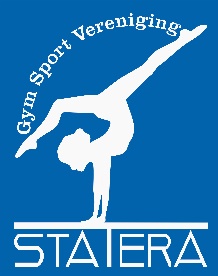 Naam vereniging: ………………………………………………………………………………………………………………………………………………………Contactpersoon vereniging: ………………………………………………………………………………………………………………………………………Mailadres contactpersoon: ……………………………………………………………………………………………………………………………………….Naam jurylidMailadresErvaring met jureren ja /nee + aantal jarenBeschikbaarheidDatum van de wedstrijddag + ochtend en/of middag 